РАСПОРЯЖЕНИЕот 01.10. 2020 г.  №15-ра.  Мамхег «О проведении инвентаризации»  В соответствии с порядком, установленных законом от 21.11.1996 №129-ФЗ «О бухгалтерском учете»  (с изменениями и дополнениями), приказом Минфина России от 13.06.1995 №49 «Об утверждении, методических указании по инвентаризации имущества и финансовых обязательств», инструкцией по бюджетному учету, утвержденный приказом Минфина России от 30.12.2008 №148нРАСПОРЯЖАЮСЬ:      1. Провести инвентаризацию имущества, нефинансовых активов и обязательств по состоянию на 01октября  2020 года.     2. Для проведения инвентаризации основных средств, находящихся на балансе учета у материально ответственных лиц Тахумова Р.А., Хагундоковой С.Х., Набокова А.А. назначить рабочую инвентаризационную комиссию в составе:Председатель :      Заместитель главы администрации А.Ю. ХамерзоковЧлены комиссии:  Ведущий специалист юрист М.Р. Зафесов               Ведущий  специалист по ЖКХ и землеустройству Р.А. Хамерзоков3. К инвентаризации приступить 01 октября 2020 года и окончить 8 октября  2019 года. Материалы по результатам инвентаризации сдать в финансовый отдел не позднее 13 октября  2020 года.4. Материально ответственному лицу до начала инвентаризации проверить наличие и состояние объектов основных средств и материальных запасов по местам их хранения, 01 октября 2020 года представить в комиссию расписку в том, что все поступившие основные средства и материальные ценности оприходованы, выбывшие – списаны, все первичные документы по ним сданы в финансовый отдел.5. Контроль за исполнением распоряжения  возложить на заместителя администрации МО «Мамхегское сельское поселение» Хамерзокова А.Ю.Глава администрации  МО«Мамхегское сельское поселение                                                Р.А. Тахумов РЕСПУБЛИКА АДЫГЕЯАдминистрация      МО «Мамхегское сельское                   поселение»                                      385440, а. Мамхег,, ул. Советская,54а. 88-777-3-9-22-34АДЫГЭ РЕСПУБЛИКМуниципальнэ образованиеу«Мамхыгъэ чъыпIэ кой»иадминистрацие385440, къ. Мамхэгъ,ур. Советскэм, 54а.88-777-3-9-22-34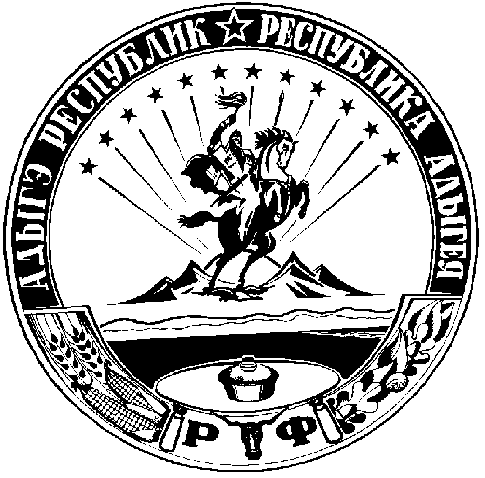 